Achieving Greatness TogetherAchieving Greatness TogetherAchieving Greatness TogetherThe mission of a Toastmasters club:We provide a supportive and positive learning experience in which members are empowered to develop communication and leadership skills, resulting in greater self-confidence and personal growth.The mission of a Toastmasters club:We provide a supportive and positive learning experience in which members are empowered to develop communication and leadership skills, resulting in greater self-confidence and personal growth.The mission of a Toastmasters club:We provide a supportive and positive learning experience in which members are empowered to develop communication and leadership skills, resulting in greater self-confidence and personal growth.The mission of a Toastmasters club:We provide a supportive and positive learning experience in which members are empowered to develop communication and leadership skills, resulting in greater self-confidence and personal growth.The mission of a Toastmasters club:We provide a supportive and positive learning experience in which members are empowered to develop communication and leadership skills, resulting in greater self-confidence and personal growth.The mission of a Toastmasters club:We provide a supportive and positive learning experience in which members are empowered to develop communication and leadership skills, resulting in greater self-confidence and personal growth.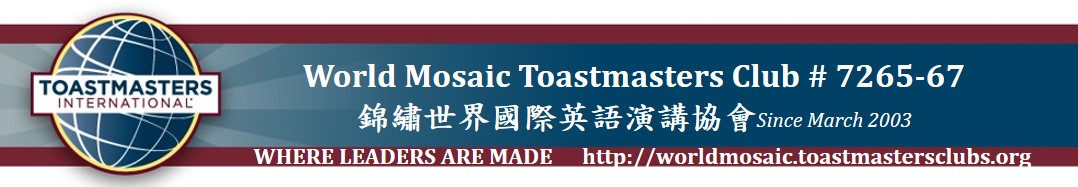 Frequency1st & 3rd Thursdays of every month每月第一及第三個星期四1st & 3rd Thursdays of every month每月第一及第三個星期四1st & 3rd Thursdays of every month每月第一及第三個星期四Admission FeeAdmission FeeNT$100 for Guests and membersFree for StudentsNT$100 for Guests and membersFree for StudentsNT$100 for Guests and membersFree for StudentsVenueFellow Guangxian Association :(台北市廣西同鄉會):, No. 35, Section 1, , Jhongjheng District, TaipeiCity   (台北市忠孝東路一段35號7樓)Fellow Guangxian Association :(台北市廣西同鄉會):, No. 35, Section 1, , Jhongjheng District, TaipeiCity   (台北市忠孝東路一段35號7樓)Fellow Guangxian Association :(台北市廣西同鄉會):, No. 35, Section 1, , Jhongjheng District, TaipeiCity   (台北市忠孝東路一段35號7樓)Public transportationor ParkingPublic transportationor ParkingMRT: Shan Dao Temple station Exit 6
(善導寺站6號出口，步行1分鐘)Bus: 審計部站 (Ministry of Audit), via 212, 202, 605, 232, 299, 257,忠孝幹線 (Zhongxiao New Main Line)
Parking: Roadside Parking on Linsen South Road. or (林森南路或紹興北路路邊停車格)MRT: Shan Dao Temple station Exit 6
(善導寺站6號出口，步行1分鐘)Bus: 審計部站 (Ministry of Audit), via 212, 202, 605, 232, 299, 257,忠孝幹線 (Zhongxiao New Main Line)
Parking: Roadside Parking on Linsen South Road. or (林森南路或紹興北路路邊停車格)MRT: Shan Dao Temple station Exit 6
(善導寺站6號出口，步行1分鐘)Bus: 審計部站 (Ministry of Audit), via 212, 202, 605, 232, 299, 257,忠孝幹線 (Zhongxiao New Main Line)
Parking: Roadside Parking on Linsen South Road. or (林森南路或紹興北路路邊停車格)WebsiteFacebookhttp://worldmosaic.toastmastersclubs.orgWorld Mosaic Toastmasters Clubhttp://worldmosaic.toastmastersclubs.orgWorld Mosaic Toastmasters Clubhttp://worldmosaic.toastmastersclubs.orgWorld Mosaic Toastmasters ClubTimeTimeRegistration 18:30Meeting 19:00 - 21:00Registration 18:30Meeting 19:00 - 21:00Registration 18:30Meeting 19:00 - 21:00World Mosaic Meeting No.World Mosaic Meeting No.World Mosaic Meeting No.272 Thursday, September 04, 2014272 Thursday, September 04, 2014272 Thursday, September 04, 2014272 Thursday, September 04, 2014272 Thursday, September 04, 2014Annual Event:Annual Event:Annual Event:Evaluation NightEvaluation NightEvaluation NightEvaluation NightEvaluation NightDuration Time(min)Start Time(PM)ProgramProgramProgramParticipant / HostParticipant / HostParticipant / HostParticipant / Host306:30RegistrationRegistrationRegistration3-57:00Welcome Welcome Welcome Jane Tseng, VPM, IPPJane Tseng, VPM, IPPJane Tseng, VPM, IPPJane Tseng, VPM, IPP4-67:06Toastmaster of the Evening (TME)Toastmaster of the Evening (TME)Toastmaster of the Evening (TME)Jane Tseng, VPM, IPPJane Tseng, VPM, IPPJane Tseng, VPM, IPPJane Tseng, VPM, IPP37:13TimerAh CounterTimerAh CounterTimerAh CounterTotal 257:17*** REMINDER: COMMUNICATION & LEADERSHIP MANUALS EXCHANGE ****** REMINDER: COMMUNICATION & LEADERSHIP MANUALS EXCHANGE ****** REMINDER: COMMUNICATION & LEADERSHIP MANUALS EXCHANGE ****** REMINDER: COMMUNICATION & LEADERSHIP MANUALS EXCHANGE ****** REMINDER: COMMUNICATION & LEADERSHIP MANUALS EXCHANGE ****** REMINDER: COMMUNICATION & LEADERSHIP MANUALS EXCHANGE ****** REMINDER: COMMUNICATION & LEADERSHIP MANUALS EXCHANGE ***Total 257:17Prepared Speech SessionPrepared Speech SessionPrepared Speech SessionSpeakerSpeakerEvaluatorEvaluator5-77:17Title: I Come From TainanProject 3: Get To The PointManual: Competent CommunicationTitle: I Come From TainanProject 3: Get To The PointManual: Competent CommunicationTitle: I Come From TainanProject 3: Get To The PointManual: Competent CommunicationSweater Shih, CC, SecretarySweater Shih, CC, SecretaryRichard Lo, TMERichard Lo, TME5-77:25Title: SleepingProject 7: Research Your TopicManual: Competent CommunicationTitle: SleepingProject 7: Research Your TopicManual: Competent CommunicationTitle: SleepingProject 7: Research Your TopicManual: Competent CommunicationRoy Hung, SAARoy Hung, SAAEddie Chen, PresidentEddie Chen, President5-77:33Title: Project 8: Get Comfortable With Visual AidsManual: Competent CommunicationTitle: Project 8: Get Comfortable With Visual AidsManual: Competent CommunicationTitle: Project 8: Get Comfortable With Visual AidsManual: Competent CommunicationDennis Lan, VPPRDennis Lan, VPPRQuentin Lee, CC, TreasureQuentin Lee, CC, Treasure57:41Guests Introduction(30 sec – 1 min Self-Introduction)Guests Introduction(30 sec – 1 min Self-Introduction)Guests Introduction(30 sec – 1 min Self-Introduction)Beck Chen, CC, PresidentBeck Chen, CC, PresidentBeck Chen, CC, PresidentBeck Chen, CC, President107:47*** INTERMISSION ****** INTERMISSION ****** INTERMISSION ****** INTERMISSION ****** INTERMISSION ****** INTERMISSION ****** INTERMISSION ***Evaluation SessionEvaluation SessionEvaluation SessionEvaluatorEvaluatorEvaluatorSenior Evaluator27:471st Timer & Ah Counter Reports1st Timer & Ah Counter Reports1st Timer & Ah Counter Reports2-37:50Individual Evaluator # 1 for SweaterIndividual Evaluator # 1 for SweaterIndividual Evaluator # 1 for SweaterTaipei Phoenix-Richard LoTaipei Phoenix-Richard LoTaipei Phoenix-Richard LoHelen Chen2-37:54Individual Evaluator # 2 for RoyIndividual Evaluator # 2 for RoyIndividual Evaluator # 2 for RoyPremium-Eddie ChenPremium-Eddie ChenPremium-Eddie ChenL.J. Lamb2-37:58Individual Evaluator # 3 for DennisIndividual Evaluator # 3 for DennisIndividual Evaluator # 3 for DennisWorld Mosaic-Quentin LeeWorld Mosaic-Quentin LeeWorld Mosaic-Quentin LeeTim Huang2-38:05Senior Individual Evaluator # 1 for RichardSenior Individual Evaluator # 1 for RichardSenior Individual Evaluator # 1 for RichardTim Huang, CC, ALB, G1 GovernorTim Huang, CC, ALB, G1 GovernorTim Huang, CC, ALB, G1 GovernorTim Huang, CC, ALB, G1 Governor2-38:09Senior Individual Evaluator # 2 for EddieSenior Individual Evaluator # 2 for EddieSenior Individual Evaluator # 2 for EddieL.J. Lamb, DTM4L.J. Lamb, DTM4L.J. Lamb, DTM4L.J. Lamb, DTM42-38:13Senior Individual Evaluator # 3 for QuentinSenior Individual Evaluator # 3 for QuentinSenior Individual Evaluator # 3 for QuentinHelen Chen, DTM, Division G GovernorHelen Chen, DTM, Division G GovernorHelen Chen, DTM, Division G GovernorHelen Chen, DTM, Division G Governor28:022nd Timer & Ah Counter Reports2nd Timer & Ah Counter Reports2nd Timer & Ah Counter Reports5-78:17General EvaluatorGeneral EvaluatorGeneral EvaluatorGeorge Yen, Charter PresidentGeorge Yen, Charter PresidentGeorge Yen, Charter PresidentGeorge Yen, Charter President58:25Awards, Announcement, Guests CommentsAwards, Announcement, Guests CommentsAwards, Announcement, Guests CommentsJane Tseng, VPM, IPPJane Tseng, VPM, IPPJane Tseng, VPM, IPPJane Tseng, VPM, IPP8:31Meeting Adjourned & Take Group PicturesMeeting Adjourned & Take Group PicturesMeeting Adjourned & Take Group PicturesJane Tseng, VPM, IPPJane Tseng, VPM, IPPJane Tseng, VPM, IPPJane Tseng, VPM, IPPOfficer Team 2014-2015Officer Team 2014-2015Officer Team 2014-2015Officer Team 2014-2015President Beck Chen0952-538-863chenbeck@gmail.comVP EducationAnn Wei0988-497-927a1b2c3d4e540@yahoo.com.tw  VP Membership, IPPJane Tseng0921-629-126ricky802@ms37.hinet.netVP Public RelationsDennis Lan0988-250-945kyocartoon@gmail.comSecretarySweater Shih0910-787-323weges@hotmail.comTreasurerQuentin Lee0988-025-315lee.rhapsody@gmail.comSergeant at ArmsRoy Hung0953-943-686roy0956307664@gmail.comCharter President 2003Helen Chen, DTM0937-099-317Helen_hc1@yahoo.comMinutes Taker on August 21, 2014 MeetingMinutes Taker on August 21, 2014 MeetingMinutes Taker on August 21, 2014 MeetingAwardsBest Prepared SpeakerAnna KaoAttendantsMembers11 / 22AwardsBest Table Topics SpeakerLeoAttendantsGuest7AwardsBest EvaluatorRoy HungAttendantsTotal18AwardsBest Session MasterMike LeeTime ControlStart07:04AwardsMost Improved SpeakerDennis LanTime ControlAdjourned09:16AwardsBest HumorHeather TsaiGeneral Evaluation summary on August 21, 2014The meeting starts on time.Someone cannot attend immediately instead right away.The workshop is informative.Upcoming EventsWorld Mosaic In-House Contest will be held on  Sep. 18, 2014